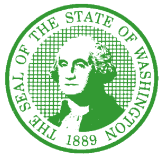 STATE OF WASHINGTONHEALTH CARE AUTHORITY626 8th Avenue, SE • P.O. Box 45502 • Olympia, Washington 98504-5502August 15, 2023 Dear Tribal Leader:SUBJECT:	State Plan Amendment (SPA) Update to address Behavioral Health Services CONSULTATION CLOSE OUTOn April 21, 2023, the Health Care Authority (HCA), held a Tribal consultation on the Substance Use Disorder Block Grant 2024 – 2025 Block Grant application, which followed one (1) listening session and two (2) roundtables. HCA greatly appreciates all Tribal elected officials and Tribal health leaders that participated in any and all of these meetings, where we gathered very important feedback to inform the application. The application is due September 1, 2023, and covers the timeframe of 2025. The amount of combined SABG and MHBG funds that are provided to Tribes is approximately $3.1 million per state fiscal year, out of approximately $65 million per state fiscal year in total SABG and MHBG funds (not including Covid Enhancement or ARPA funding Block Grant funding).  A summary of feedback from attendees and meeting materials can be found in the meeting notes on our website. Consultations and meetings | Washington State Health Care AuthorityCopy availableAll documents related to this consultation including the full draft Application can be found at Consultations and meetings | Washington State Health Care Authority. Comments and questionsTo return any comments, please contact Janet Cornell, Federal Block Grant Administrator, at janet.cornell@hca.wa.gov, by August 26, 2023.Please contact Aren Sparck, Tribal Affairs Administrator, via email at aren.sparck@hca.wa.gov, if you have tribal affairs-related questions or concerns.  Please forward this information to any interested party.  Sincerely,Keri Waterland, MAOB, Ph.D., Assistant Director Division of Behavioral Health and RecoveryHealth Care Authoritycc:	Michael Langer, Deputy Division Director, DBHR, HCA	Teesha Kirschbaum, Deputy Division Director, DBHR, HCAKimberly Wright, Behavioral Health Operations and Planning Supervisor, DBHR, HCAJanet Cornell, Federal Block Grant Administrator, DBHR, HCAAren Sparck, Tribal Affairs Administrator, EXO, HCA Lucilla Mendoza, Tribal Behavioral Health Administrator, EXO, HCA